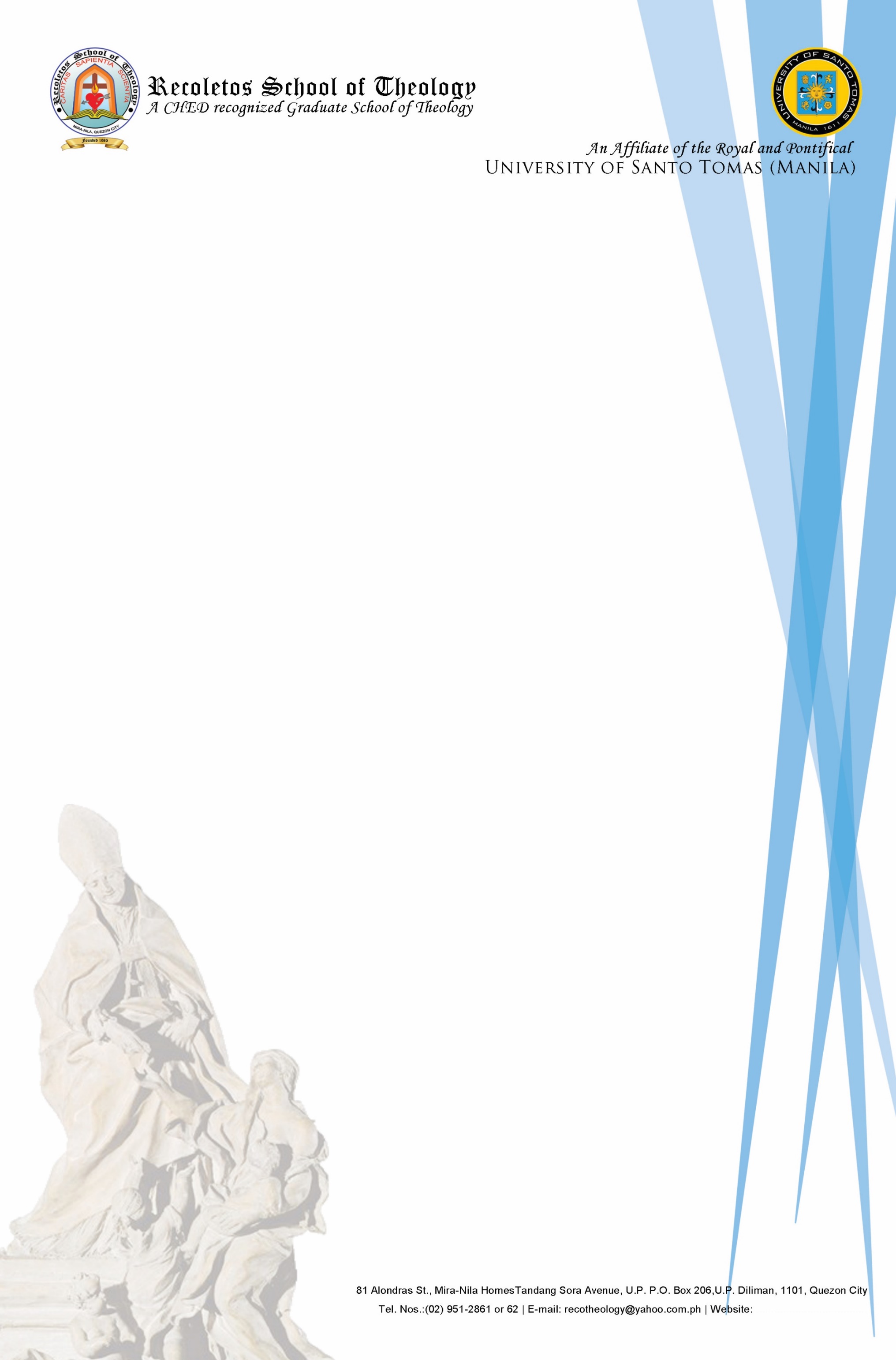 		Recoletos School of Theology, Inc.81 Alondras St., Miranila HomesCongressional Avenue Extension, Quezon CityTelephone/Fax No. 8 951-2861 to 62APPLICATION FOR ADMISSIONI. BIOGRAPHICAL DATAII. EDUCATIONAL BACKGROUNDIII. WORK EXPERIENCESIV. RESEARCH/PUBLICATION EXPERIENCEV. PROGRAM APPLIED FOR:______________________________________				_______________________Signature of Applicant							         DateNAME (Last Name, First Name, Middle Name)NAME (Last Name, First Name, Middle Name)NAME (Last Name, First Name, Middle Name)GENDERDATE OF BIRTHPLACE OF BIRTHPLACE OF BIRTHMOBILE PHONE NUMBERHOME ADDRESSHOME ADDRESSHOME ADDRESSNATIONALITYRELIGIOUS CONGREGATION/DIOCESERELIGIOUS CONGREGATION/DIOCESERELIGIOUS CONGREGATION/DIOCESETELEPHONE NUMBERSEMINARY ADDRESSSEMINARY ADDRESSSEMINARY ADDRESSE-MAIL ADDRESSIMMEDIATE SUPERIORIMMEDIATE SUPERIORPOSITION OF THE SUPERIORPOSITION OF THE SUPERIORFATHER’S NAMEFATHER’S NAMEOCCUPATIONOCCUPATIONMOTHER’S MAIDEN NAMEMOTHER’S MAIDEN NAMEOCCUPATIONOCCUPATIONLEVELNAME OF SCHOOL AND ADDRESSSCHOOL YEAR COMPLETEDELEMENTARYHIGH SCHOOLCOLLEGEACADEMIC DEGREE EARNEDYEAR GRADUATEDCOLLEGEGRADUATE SCHOOLPOSITIONCOMPANY AND LOCATIONYEARS OF EMPLOYMENTTITLE OF THESIS (UNDERGRADUATE AND GRADUATE) OR TITLE OF ARTICLESNAME OF JOURNAL OR NAME OF THE SCHOOL WHERE THESIS IS DEFENDEDDATEBachelors of Sacred Theology (SThB)Bachelors of Sacred Theology (SThB) with Master of Arts in Theology (MAT)For MAT, Field of Specialization- MAJOR in:                        Systematic Theology                     Church History					          Moral Theology 		       Biblical Catechesis	OT (Hebrew) Translation to Mother Tongue		NT (Greek) Translation to Mother Tongue		Augustinian Studies and Spirituality         For MAT, Field of Specialization- MAJOR in:                        Systematic Theology                     Church History					          Moral Theology 		       Biblical Catechesis	OT (Hebrew) Translation to Mother Tongue		NT (Greek) Translation to Mother Tongue		Augustinian Studies and Spirituality         For MAT Takers,Thesis Program   For MAT Takers,Thesis Program   